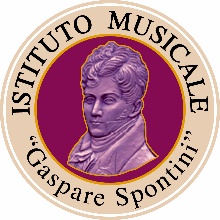 CONSORZIO ISTITUTO MUSICALE “GASPARE SPONTINI” (Autorizz. Min. 12/9/57 – Presa d’atto Min. 4/2/89) Convenzionato con il Conservatorio Statale di Musica “G. Rossini” di Pesaro Scheda di iscrizione Anno scolastico 2020/2021Alunno/a _______________________________________________________ Luogo e data di nascita ____________________________________________ Comune di residenza ______________________________________________ Indirizzo ________________________________________________________ Tel._______________________________Cell. _________________________ e.mail (leggibile)__________________________________________________ Corso __________________________________________________________ Materie complementari ____________________________________________ Il sottoscritto si impegna al versamento delle tasse scolastiche entro il 10 di ogni mese, secondo la tabella di riferimento ed entro la data del 12/06/2021 (termine anno scolastico). IN CASO DI MANCATO PAGAMENTO ENTRO I TERMINI STABILITI, LE LEZIONI SARANNO INTERROTTE CON EFFETTO IMMEDIATO. Si autorizza: - il trattamento dei dati nel rispetto della legge sulla privacy, i quali saranno utilizzati esclusivamente all’interno dell’Istituto e non ceduti a terzi. - l’utilizzo e la pubblicazione sul sito internet e sulla pagina Facebook di questo Istituto (www.istitutospontini.it) di eventuali immagini dell’allievo/a esclusivamente come materiale informativo e di promozione. Ne vieta altresì l’uso in contesti che ne pregiudichino la dignità personale ed il decoro. Data __________________                                                   _______________________________________                                                         (firma del genitore o dell’allievo/a se maggiorenne) Via Trivio,19 – Ascoli Piceno – Tel/Fax :0736-253169 Codice fiscale: 80005450442 – Partita IVA: 01505400448 segreteria@istitutospontini.it